Проектная деятельность с 09.11- 11.11.Преподаватель: Козырчикова Дарья Игоревна Эл.почта: shulgina.darya@mail.ruТема: ПЛАНИРОВАНИЕ ПРОЕКТА. ЭТАПЫ ПРОЕКТАДля правильного оформления исследовательской работы необходимо соблюдать этапы исследовательской работы.І этап. Подготовка к исследовательской работе (проекту)
1. Найди проблему – то, что на твой взгляд хочешь изучить и исследовать.
2. Назови свое исследование, т.е. определи тему исследовательской работы;
3. Опиши актуальность исследовательской работы, т.е. обоснуй выбор именно этой темы работы;
4. Сформулируй цель исследовательской работы и поэтапно распиши задачи исследовательской работы;
5. Выбери оптимальный вариант решения проблемы;
6. Составь вместе с учителем план работы для реализации своего исследовательского проекта.ІІ этап. Планирование исследовательской работы
1. Определись, где планируешь искать и найти информацию;
2. Определись со способами сбора и анализа информации, т.е. каким образом, в какой форме и кто будет собирать, выбирать и анализировать информацию;
3. Выбери способ представления результатов работы, т.е. в какой форме будет твой отчет (текстовое описание работы, присутствие диаграмм, презентации, фотографий процесса исследования или эксперимента, аудио- или видео-записи наблюдений, опытов, этапов эксперимента и конечного результата);
4. Установи критерии оценки (как будешь оценивать) хода эксперимента, исследования, полученного результата исследовательской работы (исследовательского проекта);
5. Распредели задачи и обязанности между учащимися в группе, если это групповой проект.
ІІІ этап. Исследование (процесс исследования, эксперимента)
1. Собери необходимую информацию для проведения исследования, при необходимости, проведи расчеты, замеры, подбери качественный и безопасный материал и инструменты для эксперимента и т.д.
2. Проведи то, что запланировал: интервью, опросы, наблюдения, эксперименты, опыты, необходимую работу.ІV этап. Выводы
1. Проведи анализ полученной в ходе исследовательской работы информации;
2. Дай экономико-экологическое обоснование (затратно, экономически выгодно, экологично ли выполнение твоей исследовательской работы);
3. Сформулируй выводы (добился ли того, что ставил в цели и задачах).V этап. Отчет и защита работы
1. Оформи и подготовь представление результатов своей работы:
защиту в виде устного отчета, устный отчета с демонстрацией, письменного отчета и краткой устной защиты с презентацией;
2. Проведи защиту своей исследовательской работы (проекта) и прими участие в возможном обсуждении, давай четкие ответы на возникшие вопросы.VІ этап. Оценка процесса и результатов работы
1. Поучаствуй в оценке исследовательской работы путем коллективного обсуждения и самооценки.Задачи, сроки и план исследования должны соответствовать выбранным для исследования объекту, предмету и цели.Не менее важным является и умение представить результаты своего исследования на публике, приведём несколько моделей защиты исследовательской работы:
I. “Классическая”. 
Устное выступление сосредоточено на принципиальных вопросах:
1. тема исследования и ее актуальность;
2. круг использованных источников и основные научные ходы к проблеме;
3. новизна работы (изучение малоизвестных источников, движение новой версии, новые подходы к решению проблем и т. д.);
4. основные выводы по содержанию реферата.
II. “Индивидуальная”. 
Раскрываются личные аспекты работы над рефератом:
1. обоснование выбора темы реферата;
2. способы работы над рефератом;
3. оригинальные находки, собственные суждения, интересные моменты;
4. личная значимость проделанной работы;
5. перспективы продолжения исследования.
III “Творческая” защита предполагает:
1. оформление стенда с документальным и иллюстративным материалом по теме исследования, их комментарий;
2. демонстрацию слайдов, видеозаписей, прослушивание аудио записей, подготовленных в процессе реферирования;
3. яркое, оригинальное представление фрагмента основной части реферата и др.Основные положения работы:1.Полное наименование выбранной темы и ее обоснование, включая анализ актуальности, разработанности и научно-практической значимости.2.Ясное формулирование и постановка цели исследования и его задач.3.Сбор, анализ и обобщение научной литературы по заданной проблематике, включая общую характеристику теоретической базы исследования.4.Выбор методологии и формулирование принципов научного исследования.5.Сбор и анализ правовой и нормативной документации, имеющей отношение к научно-практической работе исследования.6.Сбор и анализ фактического материала для практической работы, включая общую характеристику эмпирической базы исследования.7.Формулирование концепции научной работы по теме исследования.Критерии оценивания работы над проектом- Актуальность проекта (обоснованность проекта в настоящее время, которая предполагает разрешение имеющихся по данной тематике противоречий);самостоятельность (уровень самостоятельной работы, планирование и выполнение всех этапов проектной деятельности самими учащимися, направляемые действиями координатора проекта без его непосредственного участия);проблемность (наличие и характер проблемы в проектной деятельности, умение формулировать проблему, проблемную ситуацию);содержательность (уровень информативности, смысловой емкости проекта);научность (соотношение изученного и представленного в проекте материала, а также методов работы с таковыми в данной научной области по исследуемой проблеме, использование конкретных научных терминов и возможность оперирования ими)работа с информацией (уровень работы с информацией, способа поиска новой информации, способа подачи информации - от воспроизведения до анализа);системность (способность рассматривать все явления, процессы в совокупности, выделять обобщенный способ действия и применять его при решении задач в работе);интерактивность (связь различных областей знаний);коммуникативность.Критерии оценивания «продукта» проектной деятельностиПолнота реализации проектного замысла (уровень воплощения исходной цели, требований в полученном продукте, все ли задачи оказались решены);соответствие контексту проектирования (важно оценить, насколько полученный результат экологичен, т. е. не ухудшит ли он состояние природной среды, здоровье людей, не внесет ли напряжение в систему деловых (межличностных) отношений, не начнет ли разрушать традиции воспитания, складывавшиеся годами);соответствие культурному аналогу, степень новизны (проект как «бросок в будущее» всегда соотносится с внесением неких преобразований в окружающую действительность, с ее улучшением. Для того чтобы оценить сделанный в этом направлении вклад, необходимо иметь представление о соответствующем культурном опыте.);социальная (практическая, теоретическая) значимость;эстетичность;потребность дальнейшего развития проектного опыта (некий предметный результат, если он оказался социально значимым, требует продолжения и развития.Выполненный по одному предмету учебный проект обычно порождает множество новых вопросов, которые лежат уже на стыке нескольких дисциплин).ПРАКТИЧЕСКАЯ РАБОТА ИСПОЛЬЗОВАНИЕ КАТАЛОГОВ И ПОИСКОВЫХ ПРОГРАММЦель работы: научиться использовать электронные каталоги и поисковые системы в проектной деятельности.Тематические (предметные) каталоги — это информационно-справочные системы, подготовленные вручную редакторами этих систем на основе информации, собранной на серверах Интернета. Информация в этих системах распределяется по тематическим разделам в соответствии с определенной иерархией. На верхнем уровне разделов собраны общие категории (например, "Интернет", "Бизнес", "Искусство", "Образование" и т. д.), а нижний уровень составляют ссылки на конкретные веб-страницы или другие информационные ресурсы.Для быстрого перехода к нужному разделу тематического каталога можно воспользоваться встроенной системой автоматического поиска по ключевым словам. Для этого в строке запроса введите ключевое слово (сочетание слов), щелкните Поиск, и система сообщит, есть ли соответствующий раздел в ее каталоге и предложит в него перейти, минуя все промежуточные разделы.Поисковые системы представляют собой сложные информационно-справочные системы, автоматически генерируемые на основе данных, собираемых сетевыми программами-роботами по всей сети, и предоставляющие в ответ на запрос пользователя ссылки на различные Интернет-ресурсы. Запрос осуществляется по определенной процедуре, которая может отличаться в разных системах, однако в упрощенном виде она сводится к тому, что пользователь вводит в специальном поле (или в нескольких полях) ключевые слова, и/или словосочетания, наиболее точно отражающие суть проблемы. Подобных систем в Интернете гораздо больше, чем тематических каталогов. Среди поисковых систем существуют как обширные по тематике метапоисковые системы, так и узкоспециализированные.Успех работы с каталогами и поисковыми системами напрямую зависит от умения пользователя анализировать информацию, что в упрощенном варианте сводится к умению выделять последовательность ключевых слов (key-words) - слов, наиболее точно отражающих суть того, что Вы собираетесь искать. Процедура выбора ключевых слов напоминает выбор названий разделов (слов) при поиске книги в систематическом каталоге библиотеки, например: образование, средняя школа, программа, география, география материков и океанов, Атлантический океан.Вы можете вводить ключевые слова в соответствующее поле поисковой системы по одному, последовательно сужая поиск, или же вводить сразу несколько слов, разделяя их запятыми.Также полезно запомнить и использовать при поиске следующие приемы.Если для поиска нужно ввести словосочетание, заключите его в кавычки.Если Вы пишете все слово строчными буквами, будут найдены все варианты его написания; если Вы указали хотя бы одну букву в искомом слове прописной, то система будет искать только такие варианты.Если Вы хотите найти не текст, а какое-либо изображение, то можно пользоваться словом image. Например, image:sea даст список страниц с изображением моря.Если слово, которое Вы ищете, встречается в разных контекстах, можно исключить слова, которые встречаются в ненужном контексте. Например, указать аргумент поиска +PrinceCharles +UK -France.Проверяйте орфографию. Если поиск не принес результатов, возможно, при вводе Вы допустили ошибку.Используйте синонимы. Если список найденных страниц слишком мал или не содержит полезных страниц, попробуйте изменить слово. Например, вместо "рефераты", возможно, больше подойдет "курсовые работы" или "сочинения".Найти похожие документы. Если один из найденных документов ближе к искомой теме, чем остальные, щелкните. Найти похожие документы. Эта ссылка расположена под краткими описаниями найденных документов. Система проанализирует страницу и найдет документы, похожие на тот, что Вы указали.Используйте знаки " + " и " - ". Чтобы исключить документы, где встречается определенное слово, поставьте перед ним минус. И наоборот, чтобы определенное слово обязательно присутствовало в документе, поставьте перед ним плюс. Обратите внимание, что между знаком и словом не должно быть пробела. Например, если Вам нужно описание Парижа, а не предложения многочисленных турагентств, имеет смысл задать такой запрос " путеводитель по парижу-агентство -тур ". Знак " + " стоит использовать в том случае, когда нужно найти т. н. стоп-слова (наиболее частотные слова русского языка, в основном местоимения, предлоги, частицы). Чтобы найти цитату из "Гамлета", введите " +быть или +не быть ".Критерии оценивания качества информации, представленной на веб-сайтахПри поиске информации в Интернете и отборе ее для использования в учебных целях необходимо развивать навыки критического мышления и учиться анализировать качество и достоверность этой информации. Работая с информацией, представленной на веб-страницах, старайтесь найти ответы на следующие вопросы:Кто автор этих страниц?Имеет ли автор право представлять данную информацию от своего имени?Что представлено на сайте - объективные факты или личное мнение автора?Для каких целей создавался сайт?Когда сайт был создан и как часто он обновляется?Какая организация поддерживает автора?Из каких источников авторы сайта получают информацию?Можно ли назвать данный сайт полезным или важным?Можно ли проверить информацию, представленную на сайте, с помощью каких-то других источников (книг, журналов и пр.)?Указана ли на сайте контактная информация - телефоны, адреса традиционной и электронной почты и пр. для связи с автором?С интересной подборкой ссылок на ресурсы по среднему образованию, различным научным дисциплинам и образовательным проектам можно ознакомиться на сайте "Открытые страницы" по адресу http://www2.spb.osi.ru/openpages.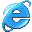 Вам предстоит самостоятельно найти в Интернете ресурсы, подходящие для Вашего проекта.Откройте веб-браузер.В адресной строке введите http://www.rambler.ru или адрес другой поисковой системы из перечисленных на странице 61. Укажите адрес здесьВведите в строке поиска первые пять ключевых слов, разделенных пробелами. Нажмите Enter. Дождавшись ответа поискового сервера, найдите на странице информацию о том, сколько всего документов было найдено по данному запросу. Укажите количество здесь. Просмотрите описания найденных сайтов и ответьте на вопрос, оказался ли, по Вашему мнению, поиск удачным.Проведите дополнительный поиск среди найденных документов, используя остальные ключевые слова из составленного ранее списка.Выберите из списка три сайта, наиболее интересных по содержанию и полезных для Вашего проектаНе забывайте сохранять ссылки (их еще называют закладки ) на понравившиеся Вам сайты в папке Избранное.Проверьте отклик поискового сервера на Ваш основополагающий вопрос, набрав его целиком (в кавычках и без вопросительного знака) в строке поиска. Оцените отклик поисковой системы и укажите результат здесьСохраните ссылки на выбранные сайты в папке Избранное.Сохранение отдельных текстовых, графических, звуковых файлов, видеороликов из ИнтернетаРазобравшись с процедурой поиска тематических веб-сайтов в процессе создания аннотированного списка ресурсов, научитесь искать в Интернете и сохранять на компьютере отдельные текстовые, графические и звуковые файлы. При условии строгого соблюдения законов об авторском праве эти файлы можно будет использовать для создания различных дидактических материалов для учащихся, презентаций и публикаций. Для поиска подобных ресурсных файлов в сети выполните следующее.Введите в строке адреса браузера http://www.ya.ru.С помощью ключевых слов и дополнительных приемов поиска Интернет-ресурсов найдите 1-2 текстовых файла, графические (рисунки, пиктограммы и т. д.) и звуковые файлы по теме Вашего проекта. Если у Вас возникнут затруднения с поиском подобных ресурсов, используйте коллекцию образовательных веб-сайтов.Примеры тематических каталоговПримеры тематических каталоговРоссийские каталогиМеждународные каталогиhttp://www.kinder.ru — Каталог детских ресурсов Рунета.http://www.portal.edu.ru — Федеральный портал "Российское образование".http://school.holm.ru — Школьный мир: каталог образовательных ресурсов.http://www.yahoo.com — Yahoo! (каталог ресурсов на английском языке).http://www.yahooligans.com — Yahooligans – веб-путеводитель для детей (на английском языке).http://www.ipl.org — TheInternetPublicLibrary — цифровая публичная библиотека (на английском языке).Примеры поисковых системПримеры поисковых системРоссийские системыМеждународные системыhttp://www.rambler.ru — Рамблер.http://www.yandex.ru — Яндекс.http://www.aport.ru — Aпорт.http://www.metabot.ru — Metabot.ru.http://www.google.com — Google.http://www.altavista.com — AltaVista.http://www.askjeeves.com — AskJeeves.http://www.lycos.com — Lycos.http://www.sciseek.com — SciSeek(поиск научной информации).Попробуйте в качестве упражнения подобрать не менее десяти ключевых слов, с помощью которых Вы могли бы описать тему своего проекта, расположив их в последовательности от общих понятий к более частным и конкретным.
 
 
 
 
 
 
 
 
 
 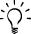 ПримечаниеУспех поиска заключается в том, что Вы получаете список сайтов, содержание которых Вам подходит.ПримечаниеПосле ознакомления с очередным документом возвращайтесь к странице результатов поиска, щелкая кнопку Назад или переключаясь в нужное окно браузера кнопками окон на панели задач.Аннотация тематического веб-сайта
Адрес сайта в Интернете:

Название сайта:

Кто поддерживает сайт (имена авторов, названия организаций, проектов, в рамках которых создавался сайт и т. д.):

Аннотация содержания сайта (не более 3-4 предложений):
Аннотация тематического веб-сайта
Адрес сайта в Интернете:

Название сайта:

Кто поддерживает сайт (имена авторов, названия организаций, проектов, в рамках которых создавался сайт и т. д.):

Аннотация содержания сайта (не более 3-4 предложений):
Аннотация тематического веб-сайта
Адрес сайта в Интернете:

Название сайта:

Кто поддерживает сайт (имена авторов, названия организаций, проектов, в рамках которых создавался сайт и т. д.):

Аннотация содержания сайта (не более 3-4 предложений):
Аннотация тематического веб-сайта 
Адрес сайта в Интернете:

Название сайта:

Кто поддерживает сайт (имена авторов, названия организаций, проектов, в рамках которых создавался сайт и т. д.):

Аннотация содержания сайта (не более 3-4 предложений):
Аннотация тематического веб-сайта
Адрес сайта в Интернете:

Название сайта:

Кто поддерживает сайт (имена авторов, названия организаций, проектов, в рамках которых создавался сайт и т. д.):

Аннотация содержания сайта (не более 3-4 предложений):
ПримечаниеКоллекцию образовательных веб-сайтов, найденных в Интернете, Вы можете прочесть в дополнительных материалах.ПримечаниеКоллекцию образовательных веб-сайтов, найденных в Интернете, Вы можете прочесть в дополнительных материалах.Дополнительные материалыДополнительные материалы"Все образование Интернета" - коллекция образовательных сайтов"Все образование Интернета" - коллекция образовательных сайтов"Российское образование" - федеральный портал с каталогом сайтов"Российское образование" - федеральный портал с каталогом сайтовРоссийский общеобразовательный порталРоссийский общеобразовательный портал